差し支えなければ以下もご記入くださいご意見・ご感想などがありましたら、裏面にご記入ください。ありがとうございましたNippaso Green Tea Seminar日本茶セミナーへのご参加ありがとうございましたアンケートにご協力ください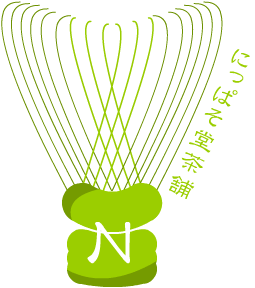 当店のセミナーへは何回目のご参加ですか当店のセミナーへは何回目のご参加ですか当店のセミナーへは何回目のご参加ですか当店のセミナーへは何回目のご参加ですか当店のセミナーへは何回目のご参加ですか当店のセミナーへは何回目のご参加ですか当店のセミナーへは何回目のご参加ですか当店のセミナーへは何回目のご参加ですか当店のセミナーへは何回目のご参加ですか当店のセミナーへは何回目のご参加ですか当店のセミナーへは何回目のご参加ですか当店のセミナーへは何回目のご参加ですか当店のセミナーへは何回目のご参加ですか当店のセミナーへは何回目のご参加ですか□初回□初回□初回□2回目□2回目□2回目□3～5回□3～5回□3～5回□3～5回□6回以上□6回以上□6回以上2回目以上の方へ、これまでに参加したことのあるプログラムを教えてください2回目以上の方へ、これまでに参加したことのあるプログラムを教えてください2回目以上の方へ、これまでに参加したことのあるプログラムを教えてください2回目以上の方へ、これまでに参加したことのあるプログラムを教えてください2回目以上の方へ、これまでに参加したことのあるプログラムを教えてください2回目以上の方へ、これまでに参加したことのあるプログラムを教えてください2回目以上の方へ、これまでに参加したことのあるプログラムを教えてください2回目以上の方へ、これまでに参加したことのあるプログラムを教えてください2回目以上の方へ、これまでに参加したことのあるプログラムを教えてください2回目以上の方へ、これまでに参加したことのあるプログラムを教えてください2回目以上の方へ、これまでに参加したことのあるプログラムを教えてください2回目以上の方へ、これまでに参加したことのあるプログラムを教えてください2回目以上の方へ、これまでに参加したことのあるプログラムを教えてください2回目以上の方へ、これまでに参加したことのあるプログラムを教えてください□煎茶を極める□煎茶を極める□煎茶を極める□抹茶入門□抹茶入門□抹茶入門□番茶を楽しむ□番茶を楽しむ□番茶を楽しむ□番茶を楽しむ□新茶の会□新茶の会□新茶の会セミナーの開催を何でお知りになりましたかセミナーの開催を何でお知りになりましたかセミナーの開催を何でお知りになりましたかセミナーの開催を何でお知りになりましたかセミナーの開催を何でお知りになりましたかセミナーの開催を何でお知りになりましたかセミナーの開催を何でお知りになりましたかセミナーの開催を何でお知りになりましたかセミナーの開催を何でお知りになりましたかセミナーの開催を何でお知りになりましたかセミナーの開催を何でお知りになりましたかセミナーの開催を何でお知りになりましたかセミナーの開催を何でお知りになりましたかセミナーの開催を何でお知りになりましたか□当店の店頭□当店の店頭□当店の店頭□ホームページ□ホームページ□ホームページ□メールマガジン□メールマガジン□メールマガジン□メールマガジン□Facebook□Facebook□Facebook□案内ハガキ□案内ハガキ□案内ハガキ□知人・友人から□知人・友人から□知人・友人から□その他（　　　　　　　　　　　　　　）□その他（　　　　　　　　　　　　　　）□その他（　　　　　　　　　　　　　　）□その他（　　　　　　　　　　　　　　）□その他（　　　　　　　　　　　　　　）□その他（　　　　　　　　　　　　　　）□その他（　　　　　　　　　　　　　　）どのような方法で申し込みをされましたかどのような方法で申し込みをされましたかどのような方法で申し込みをされましたかどのような方法で申し込みをされましたかどのような方法で申し込みをされましたかどのような方法で申し込みをされましたかどのような方法で申し込みをされましたかどのような方法で申し込みをされましたかどのような方法で申し込みをされましたかどのような方法で申し込みをされましたかどのような方法で申し込みをされましたかどのような方法で申し込みをされましたかどのような方法で申し込みをされましたかどのような方法で申し込みをされましたか□店頭で直接□店頭で直接□店頭で直接□ホームページの専用ページから□ホームページの専用ページから□ホームページの専用ページから□ホームページの専用ページから□ホームページの専用ページから□ホームページの専用ページから□メール□メール□メール□電話今回のセミナーで、日本茶の種類と使い分けについてご理解いただけましたか今回のセミナーで、日本茶の種類と使い分けについてご理解いただけましたか今回のセミナーで、日本茶の種類と使い分けについてご理解いただけましたか今回のセミナーで、日本茶の種類と使い分けについてご理解いただけましたか今回のセミナーで、日本茶の種類と使い分けについてご理解いただけましたか今回のセミナーで、日本茶の種類と使い分けについてご理解いただけましたか今回のセミナーで、日本茶の種類と使い分けについてご理解いただけましたか今回のセミナーで、日本茶の種類と使い分けについてご理解いただけましたか今回のセミナーで、日本茶の種類と使い分けについてご理解いただけましたか今回のセミナーで、日本茶の種類と使い分けについてご理解いただけましたか今回のセミナーで、日本茶の種類と使い分けについてご理解いただけましたか今回のセミナーで、日本茶の種類と使い分けについてご理解いただけましたか今回のセミナーで、日本茶の種類と使い分けについてご理解いただけましたか今回のセミナーで、日本茶の種類と使い分けについてご理解いただけましたか□よく理解できた□よく理解できた□よく理解できた□よく理解できた□だいたい理解できた□だいたい理解できた□だいたい理解できた□だいたい理解できた□理解できなかった□理解できなかった□理解できなかった□理解できなかった□理解できなかった試飲で気に入ったお茶を下表より2つ選び、銘柄記号と理由をお書きください試飲で気に入ったお茶を下表より2つ選び、銘柄記号と理由をお書きください試飲で気に入ったお茶を下表より2つ選び、銘柄記号と理由をお書きください試飲で気に入ったお茶を下表より2つ選び、銘柄記号と理由をお書きください試飲で気に入ったお茶を下表より2つ選び、銘柄記号と理由をお書きください試飲で気に入ったお茶を下表より2つ選び、銘柄記号と理由をお書きください試飲で気に入ったお茶を下表より2つ選び、銘柄記号と理由をお書きください試飲で気に入ったお茶を下表より2つ選び、銘柄記号と理由をお書きください試飲で気に入ったお茶を下表より2つ選び、銘柄記号と理由をお書きください試飲で気に入ったお茶を下表より2つ選び、銘柄記号と理由をお書きください試飲で気に入ったお茶を下表より2つ選び、銘柄記号と理由をお書きください試飲で気に入ったお茶を下表より2つ選び、銘柄記号と理由をお書きください試飲で気に入ったお茶を下表より2つ選び、銘柄記号と理由をお書きください試飲で気に入ったお茶を下表より2つ選び、銘柄記号と理由をお書きください銘柄記号（　　）銘柄記号（　　）銘柄記号（　　）理由（　　　　　　　　　　　　　　　　　　　　　　　　　　　）理由（　　　　　　　　　　　　　　　　　　　　　　　　　　　）理由（　　　　　　　　　　　　　　　　　　　　　　　　　　　）理由（　　　　　　　　　　　　　　　　　　　　　　　　　　　）理由（　　　　　　　　　　　　　　　　　　　　　　　　　　　）理由（　　　　　　　　　　　　　　　　　　　　　　　　　　　）理由（　　　　　　　　　　　　　　　　　　　　　　　　　　　）理由（　　　　　　　　　　　　　　　　　　　　　　　　　　　）理由（　　　　　　　　　　　　　　　　　　　　　　　　　　　）理由（　　　　　　　　　　　　　　　　　　　　　　　　　　　）銘柄記号（　　）銘柄記号（　　）銘柄記号（　　）理由（　　　　　　　　　　　　　　　　　　　　　　　　　　　）理由（　　　　　　　　　　　　　　　　　　　　　　　　　　　）理由（　　　　　　　　　　　　　　　　　　　　　　　　　　　）理由（　　　　　　　　　　　　　　　　　　　　　　　　　　　）理由（　　　　　　　　　　　　　　　　　　　　　　　　　　　）理由（　　　　　　　　　　　　　　　　　　　　　　　　　　　）理由（　　　　　　　　　　　　　　　　　　　　　　　　　　　）理由（　　　　　　　　　　　　　　　　　　　　　　　　　　　）理由（　　　　　　　　　　　　　　　　　　　　　　　　　　　）理由（　　　　　　　　　　　　　　　　　　　　　　　　　　　）お茶と一緒にお出しした和菓子はいかがでしたかお茶と一緒にお出しした和菓子はいかがでしたかお茶と一緒にお出しした和菓子はいかがでしたかお茶と一緒にお出しした和菓子はいかがでしたかお茶と一緒にお出しした和菓子はいかがでしたかお茶と一緒にお出しした和菓子はいかがでしたかお茶と一緒にお出しした和菓子はいかがでしたかお茶と一緒にお出しした和菓子はいかがでしたかお茶と一緒にお出しした和菓子はいかがでしたかお茶と一緒にお出しした和菓子はいかがでしたかお茶と一緒にお出しした和菓子はいかがでしたかお茶と一緒にお出しした和菓子はいかがでしたかお茶と一緒にお出しした和菓子はいかがでしたかお茶と一緒にお出しした和菓子はいかがでしたか□美味しい□美味しい□美味しい□ふつう□ふつう□ふつう□好みではない□好みではない□好みではない□好みではない□お茶に合わない□お茶に合わない□お茶に合わないセミナー全体の満足度を教えてくださいセミナー全体の満足度を教えてくださいセミナー全体の満足度を教えてくださいセミナー全体の満足度を教えてくださいセミナー全体の満足度を教えてくださいセミナー全体の満足度を教えてくださいセミナー全体の満足度を教えてくださいセミナー全体の満足度を教えてくださいセミナー全体の満足度を教えてくださいセミナー全体の満足度を教えてくださいセミナー全体の満足度を教えてくださいセミナー全体の満足度を教えてくださいセミナー全体の満足度を教えてくださいセミナー全体の満足度を教えてください□大変満足□大変満足□満足□満足□満足□普通□普通□不満□不満□不満□不満□かなり不満□かなり不満受講料（3,240円）は妥当ですか受講料（3,240円）は妥当ですか受講料（3,240円）は妥当ですか受講料（3,240円）は妥当ですか受講料（3,240円）は妥当ですか受講料（3,240円）は妥当ですか受講料（3,240円）は妥当ですか受講料（3,240円）は妥当ですか受講料（3,240円）は妥当ですか受講料（3,240円）は妥当ですか受講料（3,240円）は妥当ですか受講料（3,240円）は妥当ですか受講料（3,240円）は妥当ですか受講料（3,240円）は妥当ですか□安い□妥当□妥当□妥当□高い□高い□その他（　　　　　　　　　　　　　　）□その他（　　　　　　　　　　　　　　）□その他（　　　　　　　　　　　　　　）□その他（　　　　　　　　　　　　　　）□その他（　　　　　　　　　　　　　　）□その他（　　　　　　　　　　　　　　）□その他（　　　　　　　　　　　　　　）年齢歳歳性別男　女ご住所〒〒〒〒〒〒お電話番号メールアドレスメールアドレス※ご案内ハガキの送付を希望　する　しない※ご案内ハガキの送付を希望　する　しない※メールマガジンの送付を希望　する　しない※メールマガジンの送付を希望　する　しない※メールマガジンの送付を希望　する　しない※メールマガジンの送付を希望　する　しない※メールマガジンの送付を希望　する　しない